MEGHÍVÓ
pályaválasztási börzére  
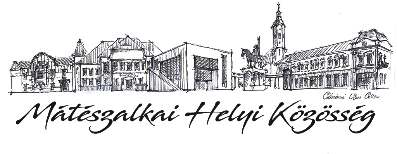 TOP-7.1.1.-16-H-ESZA-2019-00381A mátészalkai Móricz Zsigmond Görögkatolikus Kéttannyelvű Általános Iskola nevelőtestülete szeretettel meghív minden kedves érdeklődőt a Pályaválasztási börzénkre.Helye: Móricz Zs. u. 96-98.Ideje: 2019. 10. 07.   17.00Mindenki megtisztelő jelenlétére feltétlenül számítunk!PROGRAM:17:00 - 17:05                         	MEGNYITÓ BESZÉD17:05 - 18:10                           	A MEGJELENT KÖZÉPISKOLÁK KÉPVISELÓI     BEMUTATJÁK INTÉZMÉNYÜKET18:10 – 19:00                         SZÜLŐK, TANULÓK KÖTETLEN   BESZÉLGETÉSE A MEGJELENT INTÉZMÉNYEK KÉPVISELŐIVEL